Periodic TrendsTrend: 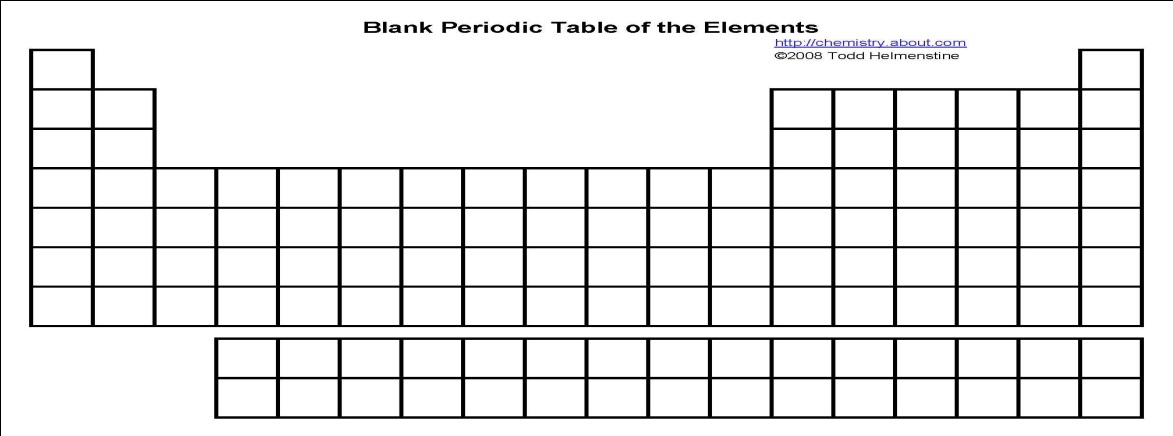 Trend: Trend: Trend: Trend: Trend: 